АДМИНИСТРАЦИЯ КОЛПАШЕВСКОГО ГОРОДСКОГО ПОСЕЛЕНИЯРАСПОРЯЖЕНИЕ29.11.2022											     № 428О внесении изменения в распоряжение Администрации Колпашевского городского поселения от 30 сентября 2022 года № 345 «Об утверждении перечня муниципальных услуг Администрации Колпашевского городского поселения»В целях систематизации муниципального правового акта органа местного самоуправленияПОСТАНОВЛЯЮ: Внести в распоряжение Администрации Колпашевского городского поселения от 30 сентября 2022 года № 345 «Об утверждении перечня муниципальных услуг Администрации Колпашевского городского поселения» изменение, изложив приложение к распоряжению в следующей редакции:«ПриложениеУТВЕРЖДЕНОраспоряжением АдминистрацииКолпашевского городского поселения от 30.09.2022 № 345Перечень муниципальных услуг». Опубликовать настоящее распоряжение в Ведомостях органов местного самоуправления Колпашевского городского поселения и разместить на официальном сайте органов местного самоуправления Колпашевского городского поселения.Н.А.Устюгова4 17 81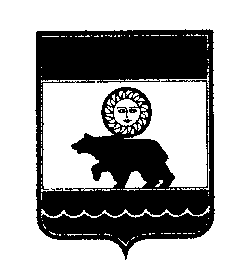 Nп/пНаименование муниципальной услугиУполномоченный орган (структурное подразделение), ответственный за предоставление муниципальной услугиМассовые социально значимые муниципальные услугиМассовые социально значимые муниципальные услугиМассовые социально значимые муниципальные услуги1.Выдача разрешения на строительство объекта капитального строительства (в том числе внесение изменений в разрешение на строительство объекта капитального строительства и внесение изменений в разрешение на строительство объекта капитального строительства в связи с продлением срока действия такого разрешения) Отдел градостроительства и землеустройства Администрации Колпашевского городского поселения2.Выдача разрешения на ввод объекта в эксплуатацию» на территории «Колпашевского городского поселенияОтдел градостроительства и землеустройства Администрации Колпашевского городского поселения3.Выдача градостроительного плана земельного участка на территории муниципального образования «Колпашевское городское поселение»Отдел градостроительства и землеустройства Администрации Колпашевского городского поселения4.Согласование проведения переустройства и (или) перепланировки помещения в многоквартирном домеОтдел градостроительства и землеустройства Администрации Колпашевского городского поселения5.Предоставление разрешения на отклонение от предельных параметров разрешенного строительства, реконструкции объекта капитального строительстваОтдел градостроительства и землеустройства Администрации Колпашевского городского поселения6.Предоставление разрешения на условно разрешенный вид использования земельного участка или объекта капитального строительстваОтдел градостроительства и землеустройства Администрации Колпашевского городского поселения7.Предварительное согласование предоставления земельного участка на территории муниципального образования «Колпашевское городское поселение»Отдел градостроительства и землеустройства Администрации Колпашевского городского поселения8.Предоставление земельного участка в постоянное (бессрочное) пользование, в безвозмездное срочное пользование, в аренду из земель, находящихся в муниципальной собственности, а также земель, государственная собственность на которые не разграниченаОтдел градостроительства и землеустройства Администрации Колпашевского городского поселения9.Отнесение земель или земельных участков в составе таких земель к определенной категории земель или перевод земель или земельных участков в составе таких земель из одной категории в другую категориюОтдел градостроительства и землеустройства Администрации Колпашевского городского поселения10.Предоставление в собственность, аренду, постоянное (бессрочное) пользование, безвозмездное пользование земельного участка, находящегося в государственной или муниципальной собственности, без проведения торговОтдел градостроительства и землеустройства Администрации Колпашевского городского поселения11.Предоставление земельного участка, находящегося в государственной или муниципальной собственности, гражданину или юридическому лицу в собственность бесплатноОтдел градостроительства и землеустройства Администрации Колпашевского городского поселения12.Присвоение адреса объекту адресации, изменение и аннулирование такого адресаОтдел градостроительства и землеустройства Администрации Колпашевского городского поселения13.Перевод жилого помещения в нежилое и нежилого помещения в жилое помещениеОтдел градостроительства и землеустройства Администрации Колпашевского городского поселения14.Перераспределение земель и (или) земельных участков, находящихся в государственной или муниципальной собственности, и земельных участков, находящихся в частной собственностиОтдел градостроительства и землеустройства Администрации Колпашевского городского поселения15.Установление сервитута в отношении земельного участка, находящегося в государственной или муниципальной собственности Отдел градостроительства и землеустройства Администрации Колпашевского городского поселения16.Признание садового дома жилым домом и жилого дома садовым домом на территории муниципального образования «Колпашевское городское поселение»Отдел градостроительства и землеустройства Администрации Колпашевского городского поселения17.Направление уведомления о планируемом сносе объекта капитального строительства и уведомления о завершении сноса объекта капитального строительстваОтдел градостроительства и землеустройства Администрации Колпашевского городского поселения18.Направление уведомления о соответствии указанных в уведомлении о планируемом строительстве параметров объекта индивидуального жилищного строительства или садового дома установленным параметрам и допустимости размещения объекта индивидуального жилищного строительства или садового дома на земельном участке» на территории муниципального образования «Колпашевское городское поселение»Отдел градостроительства и землеустройства Администрации Колпашевского городского поселения19.Направление уведомления о соответствии построенных или реконструированных объектов индивидуального жилищного строительства или садового дома требованиям законодательства Российской Федерации о градостроительной деятельности» на территории муниципального образования «Колпашевское городское поселение»Отдел градостроительства и землеустройства Администрации Колпашевского городского поселения20.Утверждение схемы расположения земельного участка или земельных участков на кадастровом плане территории муниципального образования «Колпашевское городское поселение»Отдел градостроительства и землеустройства Администрации Колпашевского городского поселения21.Выдача акта освидетельствования проведения основных работ по строительству (реконструкции) объекта индивидуального жилищного строительства с привлечением средств материнского (семейного) капиталаОтдел градостроительства и землеустройства Администрации Колпашевского городского поселения22.Подготовка и утверждение документации по планировке территорииОтдел градостроительства и землеустройства Администрации Колпашевского городского поселения23.Предоставление разрешения на осуществление земляных работ Отдел управления муниципальным хозяйством24.Выдача разрешений на право вырубки зеленых насаждений Отдел управления муниципальным хозяйством25.Предоставление жилого помещения по договору социального наймаМКУ «Имущество»26.Принятие на учет граждан в качестве нуждающихся в жилых помещенияхМКУ «Имущество»27.Предоставление земельного участка, находящегося в государственной или муниципальной собственности, гражданину или юридическому лицу в собственность бесплатноОтдел градостроительства и землеустройства Администрации Колпашевского городского поселения28.Предоставление земельного участка, находящегося в муниципальной собственности, или государственная собственность на который не разграничена, на торгахОтдел градостроительства и землеустройства Администрации Колпашевского городского поселения29.Выдача разрешения на использование земель или земельного участка, которые находятся в государственной или муниципальной собственности, без предоставления земельных участков и установления сервитута, публичного сервитутаОтдел градостроительства и землеустройства Администрации Колпашевского городского поселения30.Оформление свидетельств об осуществлении перевозок по маршруту регулярных перевозок и карт маршрута регулярных перевозок, переоформление свидетельств об осуществлении перевозок по маршруту регулярных перевозок и карт маршрута регулярных перевозокОтдел управления муниципальным хозяйством31.Предоставление права на въезд и передвижение грузового автотранспорта в зонах ограничения его движения по автомобильным дорогам регионального или межмуниципального, местного значенияОтдел управления муниципальным хозяйством32.Передача гражданами приватизированных жилых помещений, принадлежащих им на праве собственности и свободных от обязательств третьих лиц жилых помещений в муниципальную собственность, и заключения с этими гражданами договоров социального наймаМКУ «Имущество»33.Предоставление информации об объектах недвижимого имущества, находящегося в   собственности муниципального образования «Колпашевское городское поселение» и  предназначенных для сдачи в арендуМКУ «Имущество»Иные муниципальные услугиИные муниципальные услугиИные муниципальные услуги34.Предоставление земельных участков, расположенных в границах муниципального образования «Колпашевское городское поселение» и находящихся в собственности муниципального образования «Колпашевское городское поселение», земельных участков, государственная собственность на которые  не разграничена для индивидуального жилищного строительства, ведения личного подсобного хозяйства в границах населенного пункта, садоводства, дачного хозяйства, гражданам и крестьянским (фермерским) хозяйствам для осуществления крестьянским (фермерским) хозяйством его деятельности без проведения торговОтдел градостроительства и землеустройства Администрации Колпашевского городского поселения35.Принятие решения о выдаче разрешения на использование земель или земельных участков, находящихся в муниципальной собственности или государственная собственность на которые не разграничена, на территории муниципального образования «Колпашевского городское поселение»Отдел градостроительства и землеустройства Администрации Колпашевского городского поселения36. Выдача (продление срока действия) разрешения на строительство, реконструкцию и капитальный ремонт объектов дорожного сервиса, размещаемых в границах полосы отвода автомобильной дороги местного значенияОтдел градостроительства и землеустройства Администрации Колпашевского городского поселения37.Установление публичного сервитута в соответствии с главой V.7 Земельного кодекса Российской Федерации» на территории муниципального образования Колпашевское городское поселение Томской областиОтдел градостроительства и землеустройства Администрации Колпашевского городского поселения38.Образование земельного участка из земельных участков, находящихся в муниципальной собственности, а также государственная собственность на которые не разграниченаОтдел градостроительства и землеустройства Администрации Колпашевского городского поселения39.Принятие решения о прекращении права постоянного (бессрочного) пользования земельным участком, находящимся в муниципальной собственности, или права пожизненного наследуемого владения земельным участком, находящимся в муниципальной собственности, на основании заявления об отказе от праваОтдел градостроительства и землеустройства Администрации Колпашевского городского поселения40.Предоставление права аренды на земельные участки, находящиеся в муниципальной собственности, для строительстваОтдел градостроительства и землеустройства Администрации Колпашевского городского поселения41.Предоставление земельных участков из земель сельскохозяйственного назначения, находящихся в муниципальной собственности, для создания фермерского хозяйства и осуществления его деятельностиОтдел градостроительства и землеустройства Администрации Колпашевского городского поселения42.Предоставление права заготовки гражданами древесины для собственных нуждОтдел градостроительства и землеустройства Администрации Колпашевского городского поселения43.Дача согласия на залог права аренды земельного участка, расположенного в границах муниципального образования «Колпашевское городское поселение» и находящегося в собственности муниципального образования «Колпашевское городское поселение», земельного участка, государственная собственность на который не разграниченаОтдел градостроительства и землеустройства Администрации Колпашевского городского поселения44.Согласование проектирования прокладки, переноса или переустройства инженерных коммуникаций в границах полос отвода автомобильных дорогОтдел управления муниципальным хозяйством45.Признание жилых помещений муниципального жилищного фонда непригодными для проживания и многоквартирного дома аварийным и подлежащим сносу или реконструкцииОтдел управления муниципальным хозяйством46.Выдача специального разрешения на движение по автомобильным дорогам тяжеловесного и (или) крупногабаритного транспортного средства в соответствии с полномочиями, определенными в статье 31 Федерального закона "Об автомобильных дорогах и о дорожной деятельности в Российской Федерации и о внесении изменений в отдельные законодательные акты Российской Федерации"Отдел управления муниципальным хозяйством47.Согласование создания места (площадки) накопления твердых коммунальных отходовОтдел управления муниципальным хозяйством48.Включение в реестр мест (площадок) накопления твердых коммунальных отходовОтдел управления муниципальным хозяйством49.Предоставление информации об очередности предоставления жилых помещений по договорам социального наймаМКУ «Имущество»50.Передача в собственность граждан занимаемых ими жилых помещений жилищного фонда (приватизация жилищного фонда)МКУ «Имущество»51.Предоставление земельных участков, находящихся в муниципальной собственности в аренду для индивидуального жилищного строительства (через торги) МКУ «Имущество»52.Предоставление земельных участков из земель сельскохозяйственного значения, находящихся в муниципальной собственности, для создания фермерского хозяйства и осуществления его деятельности(через торги)МКУ «Имущество»53.Предоставление в собственность земельных участков, находящихся в муниципальной собственности через торгиМКУ «Имущество»54.Предоставление права аренды на земельные участки, находящиеся в муниципальной собственности через торгиМКУ «Имущество»55.Предоставление жилых помещений муниципального специализированного жилищного фондаМКУ «Имущество»56.Прием заявлений и принятие решений о предоставлении физическим или юридическим лицам муниципального имущества, находящегося в казне муниципального образования, в аренду, безвозмездное пользование (кроме земельных участков) МКУ «Имущество»56.Предоставление в аренду (собственность) муниципального имуществаМКУ «Имущество»57.Выдача документов (единого жилищного документа, копии финансового лицевого счета, выписки из домовой книги, карточки учета собственника жилого помещения, выписки из похозяйственной книги и иных документов, содержащих аналогичные сведения)Организационный отделГлава Колпашевскогогородского поселенияА.В.Щукин